Praca z mapąEtapy rozszerzania Unii Europejskiej                      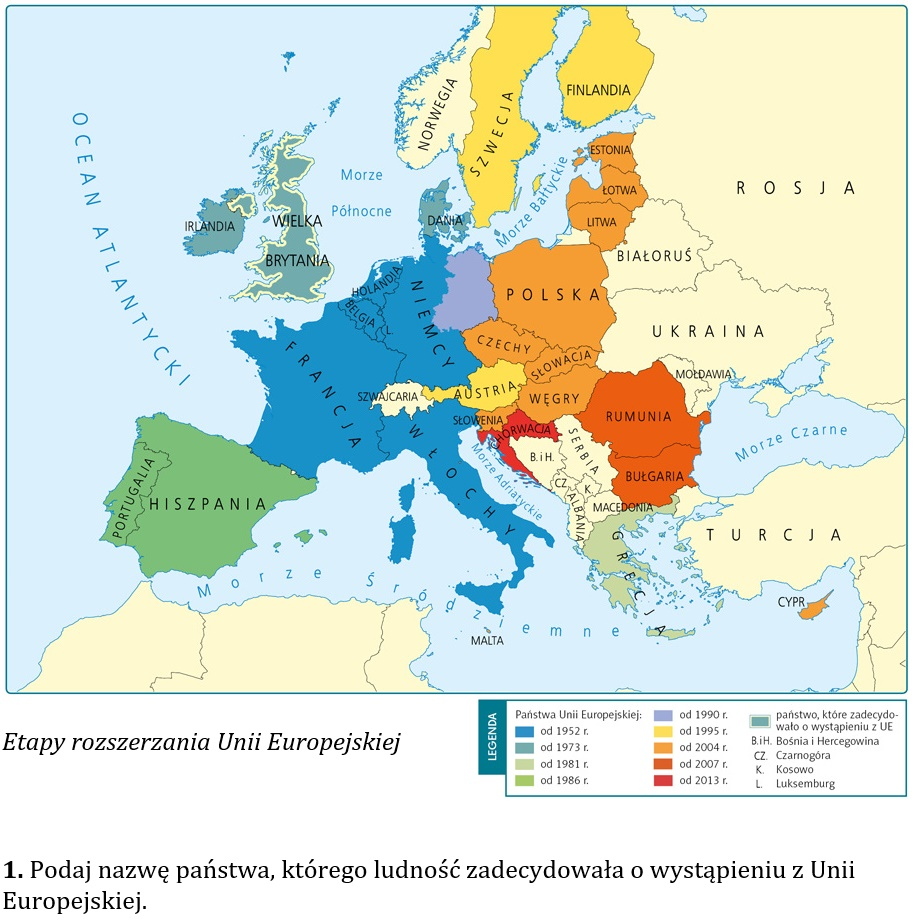 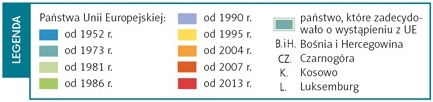 1. Podaj nazwę państwa, którego ludność zadecydowała o wystąpieniu z Unii Europejskiej.Odpowiedź: Wielka Brytania.2. W którym roku Unia Europejska powiększyła się o największą liczbę państw?Odpowiedź: w 2004 r.3. Które państwo stało się częścią Unii Europejskiej w 1990 r.?Odpowiedź: była NRD.4. Podaj nazwy państw należących do Unii Europejskiej, które wcześniej były częścią ZSRR.Odpowiedź: Litwa, Łotwa, Estonia.